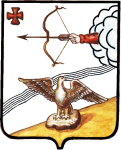 ГЛАВА ОРЛОВСКОГО РАЙОНАКИРОВСКОЙ ОБЛАСТИПОСТАНОВЛЕНИЕ29.12.2022								№ 31-п-грг. ОрловОб утверждении плана работы межведомственной комиссии по профилактике наркомании, токсикомании и алкоголизма на 2023 годВ целях межведомственного взаимодействия по предупреждению и профилактике правонарушений и преступлений, обеспечения безопасности граждан на территории Орловского района,  ПОСТАНОВЛЯЮ:1. Внести изменения в постановление главы Орловского района от 22.02.2014 г. № 7-п-гр «О районной межведомственной комиссии по профилактике наркомании, токсикомании и алкоголизма»1.1. Утвердить план работы межведомственной комиссии по профилактике правонарушений и преступлений  на 2023 год, согласно приложению №1.2. Князеву И.А. управляющему делами администрации Орловского района опубликовать настоящее постановление в Информационном бюллетене органов местного самоуправления муниципального образования Орловский муниципальный район Кировской области.3. Постановление вступает в силу с момента его  опубликования.Глава Орловского района                     А.В.АботуровПриложение № 1УТВЕРЖДЕНОпостановлением главы Орловского района№  31-п-гр от 29.12.2022ПЛАНработы межведомственной комиссии по профилактике наркомании, токсикомании и алкоголизма на 2023 годПлан комиссии может быть изменен в соответствии с оперативной обстановкой в районе.№ п/пВопросыСрокиОтветственный 1Анализ	 наркоситуации на территориирайона,  меры    по    ее    стабилизации    и  улучшениюI кварталОП «Орловское» МО МВД России «Юрьянский»;КОГБУЗ «Орловская районная больница»2Итоги выполнения плана мероприятий по реализации стратегии государственной антинаркотической политики Российской Федерации до 2030 года в 2022 годуI кварталПредседатель комиссии3О мерах противодействия злоупотреблениюнаркотиками и их незаконному обороту в Орловском городском и Орловском сельском поселениях.I кварталГлава Орловского городского поселения;Глава Орловского сельского поселения;ОП «Орловское» МО МВД России «Юрьянский»4О проводимых  среди населения   районамероприятиях по профилактике наркомании, токсикомании и алкоголизма.I кварталОП «Орловское» МО МВД России «Юрьянский»;КОГБУЗ «Орловская районная больница»;Орловский отдел социального обслуживания населения;Управление образования Орловского района;МКУК «Орловская централизованная клубная система»;МКУК «Орловская централизованная клубная система»5О взаимодействии органов и учрежденийсистемы профилактики в проведении мероприятий	по	профилактике употребления		несовершеннолетнимиспиртных 	напитков ,	психологических веществ,	наркотических	средств, совершению   преступлений     в     сференезаконного оборота наркотиковII кварталОП «Орловское» МО МВД России «Юрьянский»; КОГБУЗ «Орловская  районная больница»;Орловский отдел социального обслуживания населения;Ведущий специалист	по делам молодежи;Управление образования Орловского района6Об организации работы по выявлению и уничтожению очагов произрастания наркосодержащих растений.II кварталОП «Орловское» МО МВД России «Юрьянский7Анализ наркоситуации на территориирайона по итогам первого полугодия 2023года	меры по ее стабилизации иулучшениюIII кварталОП «Орловское» МО МВД России «Юрьянский»;КОГБУЗ «Орловская районная больница»8Итоги выполнения плана мероприятийпо реализации Стратегии государственнойантинаркотической политики РоссийскойФедерации до 2030 года в первом полугодии 2023 годаIII кварталПредседатель комиссии9О проводимых мероприятиях попрофилактике наркомании и пропаганде здорового образа жизниIII кварталОП «Орловское» МО МВД России «Юрьянский»;КОГБУЗ «Орловская районная больница»;Ведущий специалист по физкультуре и спорту;Глава Орловского городского поселения;Глава Орловского сельского поселения;Орловский отдел социального обслуживания населения10Об итогах проведения социально - психологического тестирования в учебном 2022 - 2023 году.III кварталУправление образования Орловского района11О мерах по медицинской реабилитации лиц, прошедших курс лечения от наркомании, токсикомании и алкоголизма, а так же реабилитации лиц, потребляющих наркотические средства, психотропные вещества в немедицинских целях, и алкоголь.IV кварталКОГБУЗ «Орловская  районная больница»12Об	итогах	акций,	проводимых	натерритории района, направленных на профилактику алкоголизма, наркомании и токсикоманииIV кварталОП «Орловское» МО МВД России «Юрьянский»13Об утверждении плана работы комиссии по профилактике наркомании, токсикомании и алкоголизма на 2024 год.IV кварталЧлены м/в комиссии